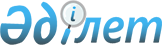 Қазақстан Республикасы соттарының төрағаларын, сот алқаларының төрағалары мен судьяларын қызметке тағайындау және қызметтен босату туралыҚазақстан Республикасы Президентінің 2017 жылғы 22 желтоқсандағы № 609 Жарлығы
      Қазақстан Республикасы Конституциясының 82-бабының 2-тармағына, "Қазақстан Республикасының сот жүйесі мен судьяларының мәртебесі туралы" 2000 жылғы 25 желтоқсандағы Қазақстан Республикасы Конституциялық заңының 31-бабының 2, 3, 5, 8-тармақтарына, 34-бабы 1-тармағының 1), 2), 3), 7), 8), 11), 11-1), 12) тармақшаларына, 2-тармағына, 3-тармағының 2) тармақшасына, 4-тармағына сәйкес ҚАУЛЫ ЕТЕМІН:
      1. Төраға қызметіне:
      Ақмола облысы бойынша:
      тағайындалсын.
      2. Судья қызметіне:
      Ақмола облысы бойынша:
      Ақтөбе облысы бойынша:
      Алматы облысы бойынша:
      Шығыс Қазақстан облысы бойынша:
      Жамбыл облысы бойынша:
      Батыс Қазақстан облысы бойынша:
      Қарағанды облысы бойынша:
      Қостанай облысы бойынша:
      Қызылорда облысы бойынша:
      Маңғыстау облысы бойынша:
      Павлодар облысы бойынша:
      Солтүстік Қазақстан облысы бойынша:
      Оңтүстік Қазақстан облысы бойынша:
      Алматы қаласы бойынша:
      Астана қаласы бойынша:
      тағайындалсын.
      3. Атқаратын қызметінен:
      Алматы облысы бойынша:
      Атырау облысы бойынша:
      Шығыс Қазақстан облысы бойынша:
      Жамбыл облысы бойынша:
      Қарағанды облысы бойынша:
      Қостанай облысы бойынша:
      Қызылорда облысы бойынша:
      Маңғыстау облысы бойынша:
      Солтүстік Қазақстан облысы бойынша:
      Оңтүстік Қазақстан облысы бойынша:
      босатылсын.
      4. Осы Жарлық қол қойылған күнінен бастап қолданысқа енгізіледі.
					© 2012. Қазақстан Республикасы Әділет министрлігінің «Қазақстан Республикасының Заңнама және құқықтық ақпарат институты» ШЖҚ РМК
				
Алматы қалалық сотының азаматтық істер жөніндегі сот алқасына
Қасейінов Бақыт Бақымбайұлы

Солтүстік Қазақстан облыстық сотының азаматтық істер жөніндегі сот алқасының төрағасы қызметінен босатыла отырып;
Солтүстік Қазақстан облыстық сотының азаматтық істер жөніндегі сот алқасына
Смағұлов Айдар Әскербекұлы;
Қорғалжын аудандық сотына
Темірханов Данияр Дидарбекұлы
Қарағанды облыстық сотына
Баян Ләззат Төлеутайқызы;
Есіл аудандық сотына
Ізбасарова Динара Серікқызы;
Ақтөбе қаласының мамандандырылған әкімшілік сотына
Жүндібаева Айнұр Дүйсембайқызы;
қылмыстық істер жөніндегі мамандандырылған ауданаралық сотына
Мырзабеков Қиятбек Амандықұлы;
Ақтөбе қалалық сотына
Сәрсенова Сандуғаш Серікқызы;
Ақтөбе қаласының № 2 сотына
Бекмұхамбетова Айнұр Чапайқызы;
Балқаш аудандық сотына
Бейсенбина Жазира Әбдіғалиқызы;
Еңбекшіқазақ аудандық сотына
Әмірқұлов Бауыржан Оңласынұлы;
Қарасай аудандық сотына
Чалтабаев Азамат Әлімұлы;
Қаратал аудандық сотына
Сәдуақасов Азамат Маратұлы;
Еңбекшіқазақ ауданының № 2 аудандық сотына
Балтақай Айнур Балтақайқызы;
Талдықорған қалалық сотына
Тұранова Бақыт Қалмаханбетқызы;
Абай аудандық сотына
Бұқбаев Мұрат Қасымұлы;
Бородулиха аудандық сотына
Тоқшекенов Ербол Есекенұлы;
Глубокое аудандық сотына
Үмбетова Тұрсынкүл Құлпыбайқызы;
Курчатов қалалық сотына
Бекежанова Гүлнұр Ғаниқызы;
Семей қалалық сотына
Мәдиқожаева Тұрғанкүл Жолдасбекқызы;
Сарысу аудандық сотына
Қадерқұлқызы Динара;
Тараз қаласының № 2 сотына
Төребекұлы Бағдат;
Орал қаласының мамандандырылған әкімшілік сотына
Халықов Ернар Ерболұлы;
Орал қаласының № 2 сотына
Нығметова Нұргүл Ғабдулхамитқызы;
Жезқазған қалалық сотына
Агедилова Жанар Бақытжанқызы;
Қарағанды қаласы Қазыбек би ауданының № 2 аудандық сотына
Әлжанова Әсем Бейсембекқызы;

Смағұлов Советхан Берікұлы;

Телғожинова Жанар Серікқызы;
Шахтинск қалалық сотына
Мүсілімов Аманкелді Алпысұлы;
Алтынсарин аудандық сотына
Қалқаева Әсия Елтайқызы;
Лисаковск қалалық сотына
Оразалинова Гүлмира Өміртайқызы;
Рудный қалалық сотына
Сарыбаев Ғалым Әділжанұлы;
Таран аудандық сотына
Қабдоллин Рустам Әуезханұлы;
Федоров аудандық сотына
Жалпақова Айгүл Мұратқызы;
Байқоңыр қалалық сотына
Ізтілеуова Асыл Алпысбайқызы;
Жаңақорған аудандық сотына
Тұңғышбаев Исағали Өмірзақұлы;
Қызылорда қалалық сотына
Қарбозова Әсел Бақбергенқызы;
Ақтау қалалық сотына
Қойбағарова Гүлфайрус Чапайқызы;
мамандандырылған ауданаралық экономикалық сотына
Нұркенова Әйгерім Құмарбекқызы;
Павлодар қаласының № 2 сотына
Төлебаев Қуаныш Төлегенұлы;
Аққайың аудандық сотына
Әлиев Мұхтар Молдабайұлы;
Мамлют аудандық сотына
Еганова Елена Владимировна;
Петропавл қаласының № 2 сотына
Төрежанова Әсем Сәулебекқызы;
Сарыағаш ауданының № 2 аудандық сотына
Ботабеков Мадиярбек Ысырайылұлы

осы облыстың Шымкент қаласы Әл-Фараби аудандық сотының судьясы қызметінен босатыла отырып;
Алмалы аудандық сотына
Саурова Кәмшат Қорғанқызы;
Алмалы ауданының № 2 аудандық сотына
Каралуппа Надежда Станиславовна;
Әуезов ауданының № 2 аудандық сотына
Боранов Төленді Оразбекұлы;

Измайлов Рустам Валерийұлы;
Жетысу ауданының № 2 аудандық сотына
Байболов Сержан Қалимолдаұлы;

Тілепова Әйгерім Ақылжанқызы;
Есіл ауданының № 2 аудандық сотына
Мұсабеков Әзізбек Сырымбекұлы;
мамандандырылған ауданаралық экономикалық сотына
Әлиев Бейсенбек Төлеубекұлы;

Сапаров Ержан Сайынұлы;

Сәрсекеев Қайрат Бақытұлы;

Өтегенова Әлия Мұхамеджанқызы
Алматы қалалық сотының азаматтық істер жөніндегі сот алқасының төрағасы
Мәлік-тегі Бақыт Мәлікұлы

өз тілегі бойынша, осы соттың судьясы болып қалдыра отырып;
Алматы қалалық сотының судьясы
Керимова Халимат Кайсаровна

орнынан түсуіне байланысты;
Шығыс Қазақстан облыстық сотының судьялары
Сахариев Төкен Қызкешұлы

зейнеткерлік жасқа толуына байланысты;

Өтешов Ераман Александрұлы

өз тілегі бойынша;
Талдықорған қалалық сотының судьясы
Ташарова Гүлназия Серікжанқызы

өз тілегі бойынша;
Атырау қаласы мамандандырылған әкімшілік сотының судьясы
Хасенова Ботагөз Самиғоллақызы

өз тілегі бойынша;
қылмыстық істер жөніндегі мамандандырылған ауданаралық сотының судьясы
Сейітқазиева Гүлмира Инятқызы

басқа жұмысқа ауысуына байланысты;
Бесқарағай аудандық сотының төрағасы
Әбдірахманов Әріпхан Арынұлы

зейнеткерлік жасқа толуына байланысты;
Зырян ауданы № 2 аудандық сотының төрағасы
Қаленов Әнуархан Қаленұлы

зейнеткерлік жасқа толуына байланысты;
Тараз қалалық сотының судьясы
Арыстанбаева Жібек Қойшытайқызы

орнынан түсуіне байланысты;
Қарағанды қаласы Қазыбек би аудандық сотының судьясы
Смағұлов Әділжан Әміржанұлы

өз тілегі бойынша;
Қарағанды қаласы мамандандырылған ауданаралық әкімшілік сотының судьялары
Мусина Дамина Сабырқызы

медициналық қорытындыға сәйкес кәсіптік міндеттерін одан әрі орындауға кедергі болатын денсаулық жағдайы бойынша;

Сағиев Әлихан Нұрланұлы

орнынан түсуіне байланысты;
мамандандырылған ауданаралық экономикалық сотының судьясы
Назарғалиева Әлия Бақтиярқызы

өз тілегі бойынша;
Қостанай қаласы № 2 сотының судьясы
Бусько Наталья Алексеевна

кәсіби жарамсыздығына орай судьяның атқаратын лауазымына сәйкес келмейтіні туралы Сот жюриі біліктілік комиссиясының шешімі бойынша;
Қызылорда қалалық сотының судьясы
Жұмабаев Әмірхан Мұсаханұлы

өз тілегі бойынша;
Жаңаөзен қалалық сотының судьясы
Сәлиев Жасұлан Еркінбекұлы

қайтыс болуына байланысты;
Тайынша ауданы № 2 аудандық сотының төрағасы
Рүстемов Сұңғат Рүстемұлы

орнынан түсуіне байланысты;
Қазығұрт аудандық сотының судьясы
Тастанбеков Ербол Айтбайұлы

тәртіптік теріс қылық жасағаны үшін судья қызметінен босату қажеттілігі туралы Сот жюриі тәртіптік комиссиясының шешімі бойынша
      Қазақстан Республикасының
Президенті

Н.Назарбаев
